A Mystery of History: The NeanderthalsPossibility WordsIt is possible/likely/probable/highly probable that…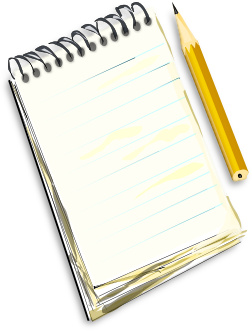 It is conceivable that…One theory is that…Scientists speculate that…Possibly… / Probably… / Maybe…The Neanderthals might have been more/less __________ than Homo sapiens…The Neanderthals may have…Some evidence suggests that…The evidence indicates that…Scientists argue that…Some of the evidence is inconclusive, because…The Neanderthals seem to have been able to … but…One interpretation of the evidence is that…I believe that…I would tend to conclude that…It is difficult to be certain, but the evidence suggests that…Arguments that have been put forward:The Neanderthals’ head shape could have posed birthing problems.The lower and relatively narrow pelvis of Neanderthal women might have led to problems during birth.The Homo sapiens might have been quicker and more agile. This would have given them advantages as hunters.The Homo sapiens might have been able to throw their lighter spears from a distance, whereas the Neanderthals may have needed to be closer to their prey.Neanderthal children might have needed more sustenance in early life, which might have reduced the number of births that occurred.The high level of cold adaptation of the Neanderthals might have been a disadvantage once the Ice Ages were over.It seems likely that Neanderthals would have been able to talk, though they would probably have sounded quite different from us.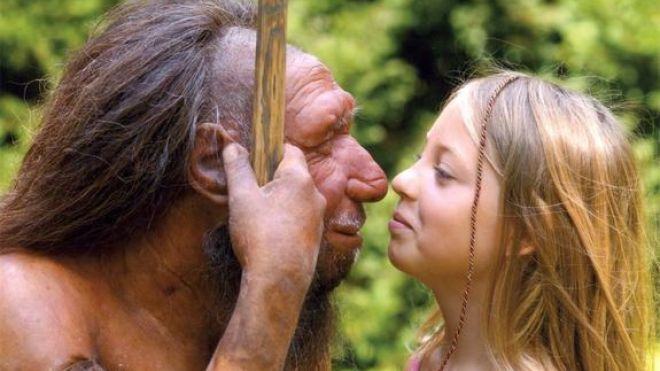 